Elements of DesignLine 							   Shape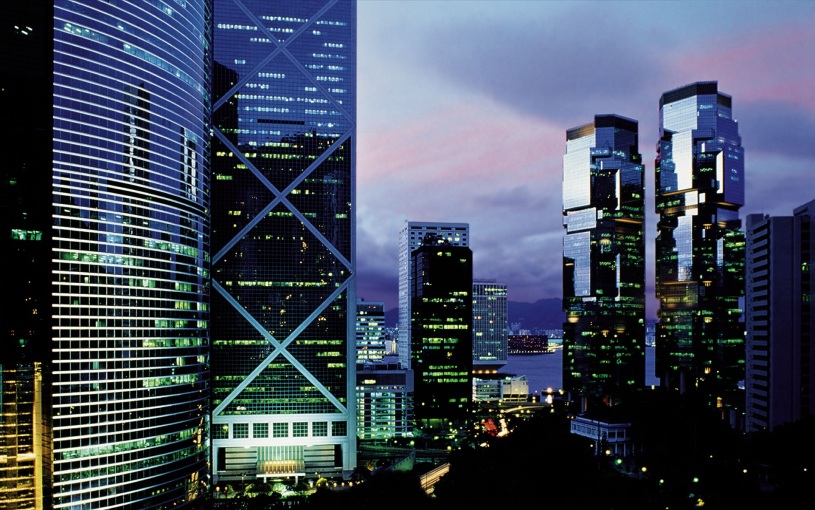 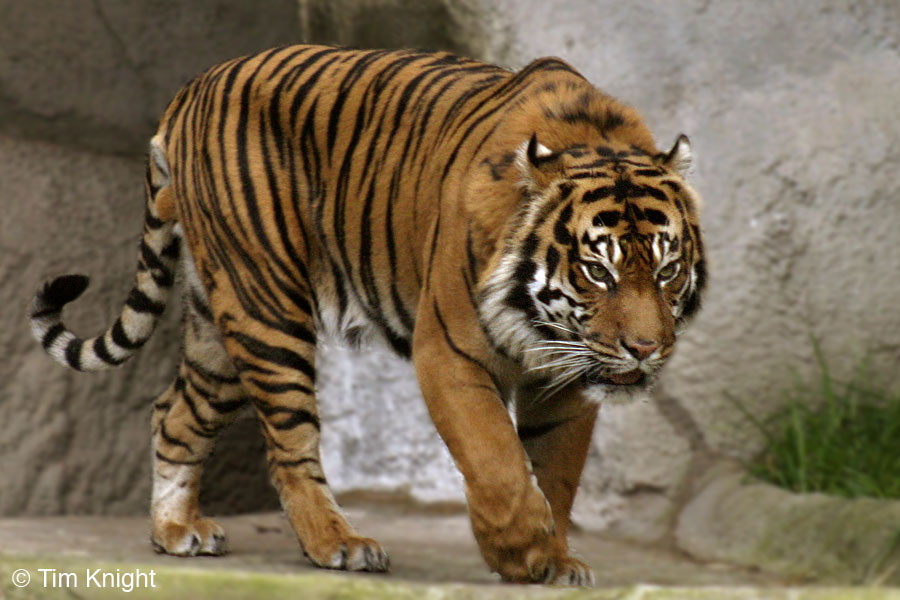 This picture shows clear lines circling the body         This picture shows distinct geometric shapes      of the tiger in a unique pattern.		             In the skyscrapers, mostly rectangle designs.Value						   Colour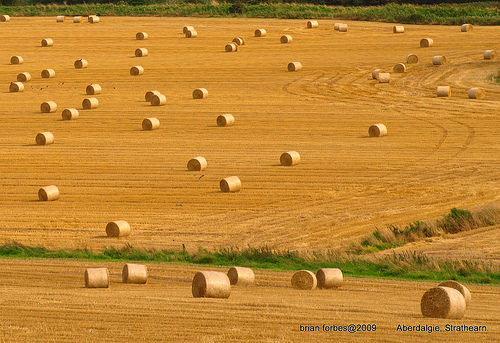 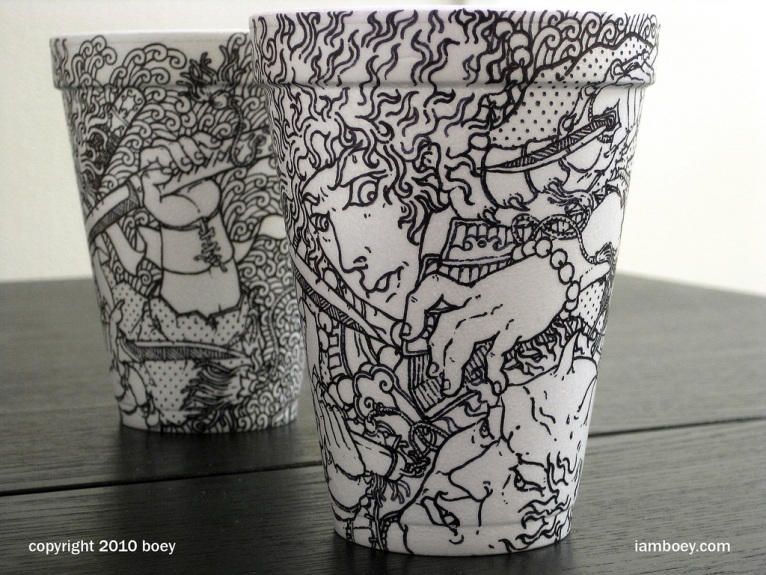 Value is visible in this picture due to the strong	This picture showcases colour in the vast     contrast in the design on the cup, which makes	field, due to the opposite colours of the        the design more prominent.				field and the grains. Space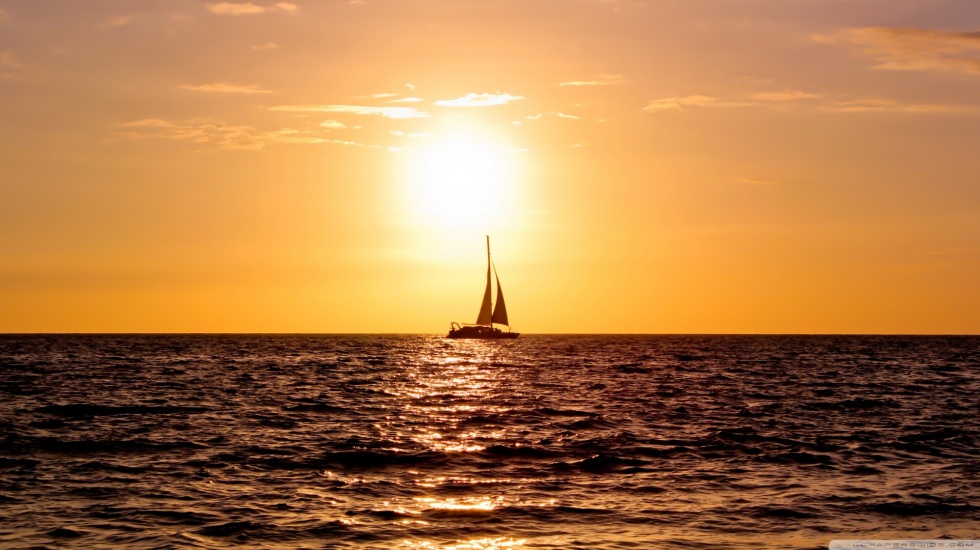 This picture demonstrates the element of space being used because there is positive and negative space, as well as a background and foreground.Scale/Size						Texture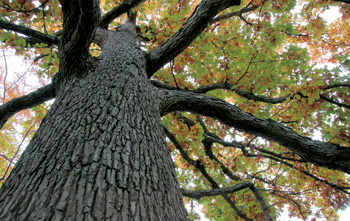 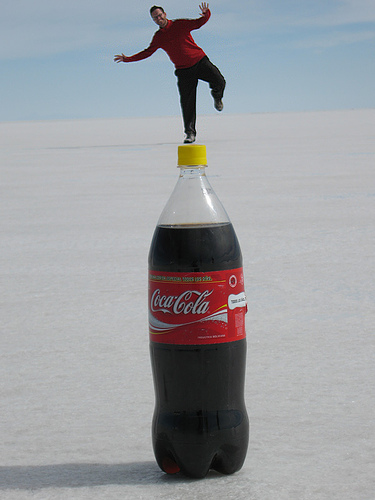 This picture is showcasing  the rough texture of the bark, thus making the image a good example for the element of texture.This picture uses scaling and sizing to create 						   and an optical illusion, by making the man stand 					oooooooo back in the sand while placing the bottle in 							ooo front – thus making it appear as if the man is							 tiny and standing on the bottle. 